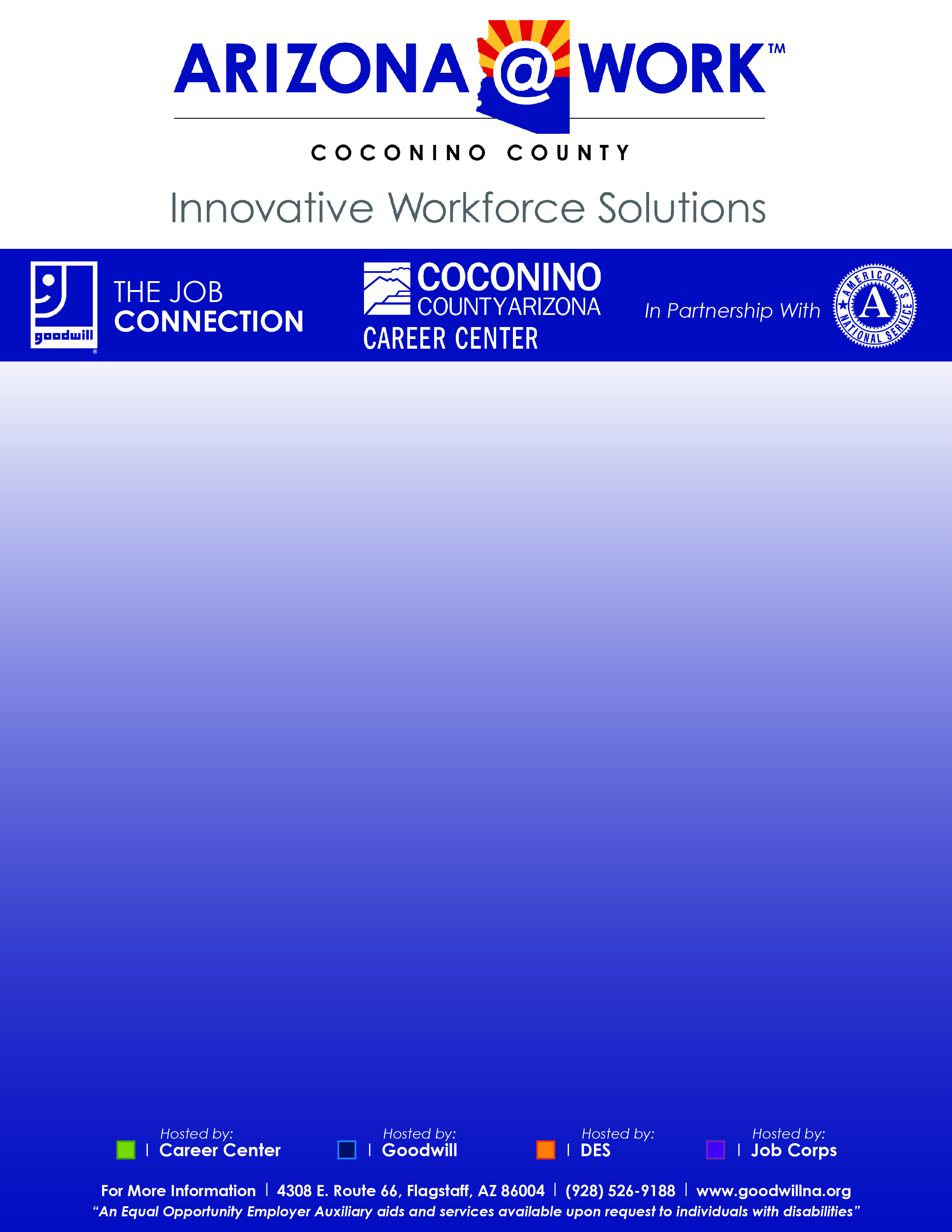  APRIL                          2016SundayMondayTuesdayWednesdayThursdayFridaySaturday345Employment Skills9:00 – 11:00AZ@WORK ORIENTATION10:00-11:00Computer Training Basics12:30 – 2:306Employment Skills9:00 – 1:007AZ@WORK ORIENTATION 1:00-2:00Job Corps Orientation8:00 – 5:00Teen Job Club3:00 – 4:30891011Typing for Beginners10:00 – 11:0012AZ@WORK ORIENTATION 10:00-11:00Computer Training Basics12:30 – 2:3013Employment Skills9:00 – 1:00Financial Literacy Workshop1:30 – 4:3014AZ@WORK ORIENTATION1:00-2:0015161718Employment Skills9:00 – 1:0019AZ@WORK ORIENTATION 10:00-11:00Computer Training Basics12:30 – 2:3020Employment Skills9:00 – 1:0021Job Corps Orientation8:00 – 5:00AZ@WORK ORIENTATION 1:00-2:00Youth Summer Employment Prep Workshop3:00 – 5:0022232425Interview Etiquette1:30-2:3026Networking with Employers9:00-10:00AZ@WORK ORIENTATION 10:00-11:00Computer Training Basics12:30 – 2:3027Employment Skills9:00 – 1:00Financial Literacy Workshop1:30 – 4:3028AZ@WORK ORIENTATION 1:00-2:00Teen Job Club3:00 – 4:302930